Рекомендательная памятка: «ФГДС».            ВведениеРасшифровывается аббревиатура ФГДС как фиброгастродуоденоскопия. Название процедура получила от первых слов:«фибро-» – это исследование с помощью фиброволоконной оптики (в данном случае введения зонда) пищевода, желудка (т.е. «гастро-») и двенадцатиперстной кишки («дуодено-»), а «-скопия» означает «смотреть». 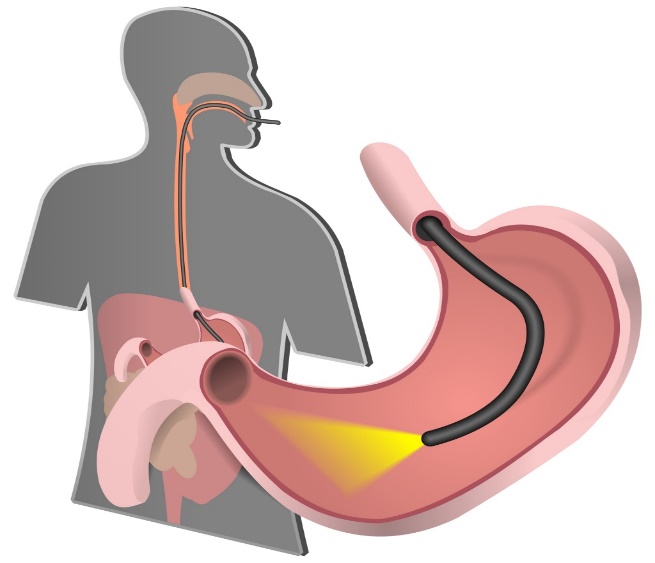 Процедура весьма неприятна, но терпима и практически безболезненна, зато позволяет врачу увидеть, что творится у пациента в перечисленных органах.Подготовка к фиброгастродуоденоскопии (ФГДС)                                 Обязательно:Основное условие — исследование проводится натощак, то есть в желудке не должно быть никаких пищевых масс. 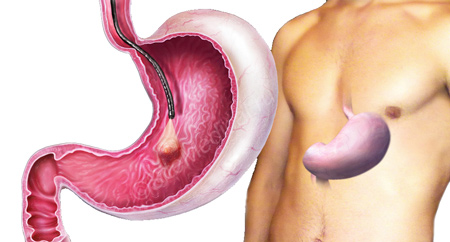 Основные рекомендации.Соблюдать накануне обследования:— Диета. За 48 часов до проведения процедуры пациенту ограничивают рацион. Необходимо строго исключить трудно перевариваемую, жирную и чрезмерно насыщенную простыми углеводами пищу, которая провоцирует развитие запоров, вздутия живота и т.д.— Также за 2-3 дня до диагностического исследования необходимо отказаться от продуктов, которые могут травмировать слизистую пищевода, либо привести к ее раздражению (шоколад, мед, орехи, семечки и т.д.).— Допустим легкий ужин (лучше жидкая пища) не позднее 19 часов.— Разрешается пить прозрачные жидкости (сок без мякоти, вода негазированная), но не позднее 20 часов.— Перед обследованием не принимать лекарственные препараты во внутрь. — Разрешается прием жизненно важных лекарственных препаратов, лучше рассасывать их во рту или, в крайнем случае, запить одним-двумя глотками чистой негазированной воды.                                   Запрещено: — Употреблять накануне алкогольные напитки.— Курить перед обследованием за 2–3 часа.— Жевать жевательную резинку за 3–4 часа до обследования. — Перед процедурой необходимо снять зубные протезы, при их наличии. Важно настроить себя положительно и постараться не волноваться. При проведении процедуры необходимо максимально расслабиться, дышать через нос и рот.Заключение Детальный гистологический анализ образцов ткани обеспечивает быстрое и максимально точное диагностирование патологических процессов и своевременное принятие надлежащих мер. Также при выявлении в процессе обследования желудка и остальных верхних отделов пищеварительной системы полипов либо кровоточащих участков (язв) можно сразу же провести их лечение. Это избавит пациента от необходимости проходить повторно довольно неприятную процедуру.
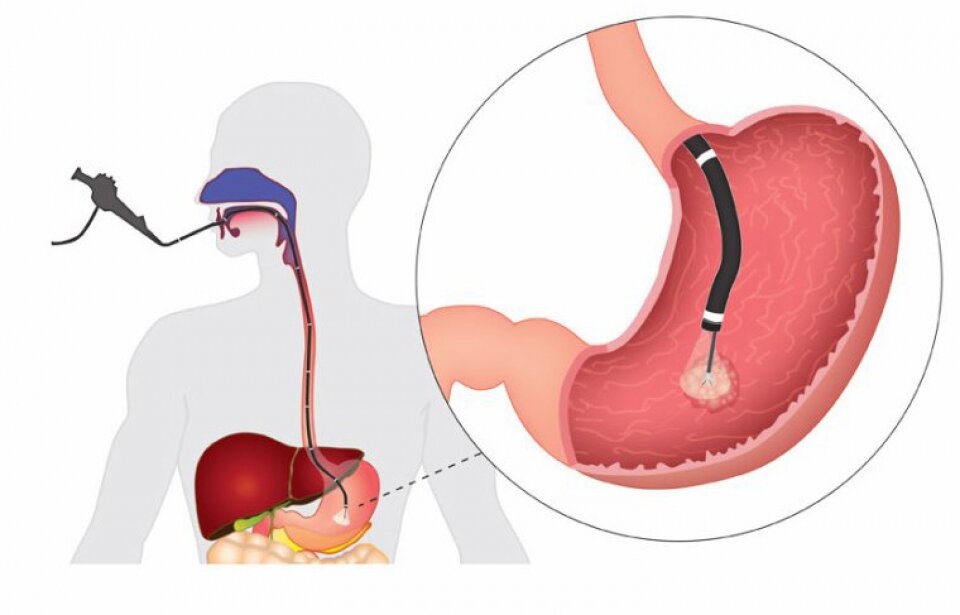 Выполнила работу: Дроздова А.А., 210-9группа (1 подгруппа), 2020г